Fort Wayne City Utilities – Engineering200 E. Berry Street, Suite 250Fort Wayne, Indiana 46802September 9, 2019Dear Resident and/or Property Owner:Fort Wayne City Utilities is developing a design for a project which will reduce street flooding and improve drainage in the Limberlost Acres Subdivision.  The Limberlost Acres Drainage Improvement Project is intended to alleviate street and yard flooding within the Limberlost Acres Subdivision, which has been reported to the city.  The project includes the reconstruction of swales within the Rights-of-Way, as well as the installation of approximately 2,800 feet of storm sewer.  The work will require street and driveway crossings for pipe installation in some areas throughout the neighborhood.  City Utilities’ engineering team would like to give you an update on the plans.We hope you will be able to join us:Monday, September 23, 2019 at 6:00 PMThe Church at Jacob’s Well1707 Coldwater RoadFort Wayne, Indiana 46845The meeting will include a short presentation followed by the opportunity for you to look at the project plans and discuss them with members of the City Utilities engineering staff. The Church is accessible for persons with disabilities.  However, if you need other accommodation such as a language or sign language interpreter, please contact the design manager Charlie Cochran at the phone number or email address shown below, at least 48-hours prior to the meeting.If you have questions between now and the meeting, or if you cannot attend the meeting but would like to discuss the project, please feel free to contact Charlie Cochran at (260) 427-1062 or email him at Charlie.Cochran@cityoffortwayne.org.City Utilities looks forward to working with you as we begin this important project.Sincerely,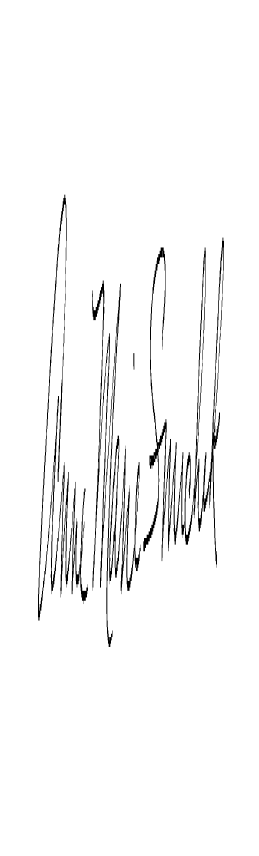 Anne Marie Smrchek, P.E.Manager of Sewer and Stormwater Engineering 